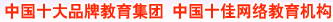 浙江省2011年4月高等教育自学考试社会统计学试题课程代码：00278一、填空题(本大题共8小题，每空1分，共10分)请在每小题的空格中填上正确答案。错填、不填均无分。1.各组频数与组距之比称为_____________。2.标志是用来说明__________的特征的；而指标是用来说明_____________的数量特征。3.统计调查按调查登记的时间是否连续，可分为_____________和_____________。4.绘制直方图时，对于_____________变量和定序变量的分组，矩形的宽度是没有意义的。5.众数是总体中出现次数最多的_____________。6.已知各期的环比发展速度，应采用_____________法计算平均发展速度。7.如果两变量的相关系数为0，说明这两变量之间_____________。8.指数体系中，_____________等于各因素指数的乘积。二、单项选择题(本大题共30小题，每小题1分，共30分)在每小题列出的四个备选项中只有一个是符合题目要求的，请将其代码填写在题后的括号内。错选、多选或未选均无分。1.在统计调查阶段所运用的基本方法是(      )A.综合指标法	B.对比分析法C.经济模型法	D.大量观察法2.数理统计学的奠基人是(      )A.康令	B.威廉·配第C.凯特勒	D.恩格尔3.下列变量中，属于离散变量的有(      )A.居民人均收入	B.居民户数C.居民消费总额	D.人均居住面积4.要了解杭州市居民家庭的收支情况，最适合的调查方式是(      )A.普查	B.重点调查C.典型调查	D.抽样调查5.要了解某大学一个班级40个学生的学习情况，则总体单位是(      )A.该班每个学生	B.全校学生C.每个学生的学习成绩	D.40个学生的学习成绩6.上限与下限之差为(      )A.全距	B.组数C.组距	D.极限7.在数据的各种计量尺度中，有绝对零点的计量尺度是(      )A.定类尺度	B.定序尺度C.定距尺度	D.定比尺度8.将统计调查分为全面调查和非全面调查的依据是(      )A.调查登记的时间是否具有连续性	B.能否得到全面资料C.调查对象包括的范围不同	D.搜集资料的方法是否相同9.在对职工按工资分组时，“1000元以下”及“2000元以上”的组限归属(      )A.二者都包含组限	B.二者均不含组限C.前者含组限，后者不含	D.后者含组限，前者不含10.国势学派对统计学的主要贡献是(      )A.采用了数量分析方法	B.引入了大数法则C.证明了小样本理论	D.提出了“统计学”这一名词11.下列指标中属于质量指标的是(      )A.产品数量	B.职工人数C.产品价格	D.工资总额12.指出下列哪种分组是按品质标志分组?(      )A.企业按职工人数多少分组	B.企业按资金拥有量分组C.企业按经济类型分组	D.企业按设备拥有量分组13.拟对占全市储蓄额4/5的几个大储蓄所进行调查，以了解全市储蓄的一般情况，这种调查方式是(      )A.普查	B.典型调查C.抽样调查	D.重点调查14.各项变量值皆不相同时，(      )A.众数不存在	B.众数就是最小的那个变量值C.众数就是最大的那个变量值	D.众数就是居于中间位置的那个变量值15.大量观察法的数学依据是(      )A.大数定律	B.中心极限定律C.小概率原理	D.贝努里定律16.某人驾车以每小时100公里的速度从山顶开到山下，又以每小时80公里的速度沿原路回到山顶。则来回的平均速度是(      )A.90公里／小时	B.89.99公里／小时C.88.89公里／小时	D.资料不足，无法计算17.回归估计标准误差的计量单位与(      )A.自变量相同	B.因变量相同C.相关系数相同	D.自变量、因变量及相关系数均不同18.平均指标用来说明一个分布的(      )A.集中趋势	B.离中趋势C.长期趋势	D.随机趋势19.下列哪个指标属于强度相对指标？(      )A.人口密度	B.人口性别比C.平均年龄	D.平均工资20.平均发展水平也称(      )A.总量指标序时平均数	B.相对指标序时平均数C.平均指标序时平均数	D.序时平均数21.平均增长速度的计算方法是(      )A.x=	B.x=C.平均增长速度=平均发展速度-100%	D.x=22.∑p0q1-∑p0q0表明(      )A.由于价格变化对销售额的影响	B.由于销售额变化对价格的影响C.由于销售量变化对销售额的影响	D.由于价格变化对销售量的影响23.当总体X服从正态分布N（μ,σ2）时，根据知道，样本均值也服从正态分布。(      )A.中心极限定理	B.正态分布的性质C.抽样分布	D.统计推断24.回归直线方程XC=c+dY,其中Y为自变量，则(      )A.可以根据Y值推断X	B.可以根据X值推断YC.可以互相推断	D.不能进行推断25.两变量的相关系数为0.8，说明(      )A.两变量不相关	B.两变量负相关C.两变量不完全相关	D.两变量完全正相关26.某同学期末考试成绩分别是68分、76分、86分、96分。这位同学期末成绩的几何平均数是(      )A.83	B.81C.86	D.8827.从我国指数编制的实践来看，习惯上使用派氏公式编制______指数。(      )A.数量指标	B.质量指标C.结构指标	D.总量指标28.产量X（千件）与单位成本Y（元）之间的回归方程为Y=77-3X,这表示产量每提高1000件,单位成本平均(      )A.增加3元	B.减少3000元C.增加3000元	D.减少3元29.如果采用四项移动平均修匀时间数列，那么所得修匀数列比原数列首尾各少(      )A.一项数值	B.二项数值C.三项数值	D.四项数值30.某地区近五年国内生产总值平均发展速度为104%，那么，这五年中该地区国内生产总值是逐年(      )A.增加	B.减少C.不变	D.无法下结论三、双项选择题(本大题共5小题，每小题2分，共10分)在每小题列出的五个备选项中有两个是符合题目要求的，请将其代码填写在题后的括号内。错选、多选、少选或未选均无分。1.关于抽样误差，以下表述正确的是(         )A.是不可避免的误差	B.为抽样调查所固有C.包括系统性偏差	D.因不遵循随机原则而产生E.包括登记误差2.下列属于统计工作程序的有(         )A.制定计划	B.设计问卷C.统计调查	D.统计分析E.统计报告3.时点数列的特点有(         )A.数列中各个指标数值可以相加B.数列中各项指标数值不能相加C.数列中各指标数值大小与时间间隔长短有直接联系D.数列中各指标数值大小与时间间隔长短没有直接联系E.数列中各指标数值应连续不断的登记4.对两变量进行回归分析时，(         )A.前提是两变量之间存在较高的相关关系B.其中任一变量都可以成为自变量或因（依）变量C.两变量都是随机变量D.一变量是随机变量，另一变量是非随机变量E.一变量是自变量，另一变量是因（依）变量5.下列变量中，属于连续变量的有(         )A.设备台数	B.某市企业个数C.职工人数	D.某市工业总产值E.产品合格率四、判断题（本大题共10小题，每小题1分，共10分）判断下列各题，正确的在题后括号内打“√”，错的打“×”。1.总体具有同质性、大量性、数量性的基本特征。(      )2.大量观察法是应用于统计调查阶段的基本方法。(      )3.“中间小、两头大”是钟形曲线特征。(      )4.中位数可以用于对定序、定距和定比资料的集中趋势的测度。(      )5.在统计表中，宾词是用来说明主词的标志和标志值。(      )6.对于时期数列，各指标的计算方法、计量单位可以不一致。(      )7.指数是用来测定一个变量对一个特定的变量值大小的相对数。(      )8.只有当两个变量之间存在较高程度的相关关系时，回归分析才有意义。(      )9.所谓纯随机抽样，就是遵循随意性原则抽取样本。(      )10.推论统计是针对普查而言的，普查一定要有推论统计。(      )五、计算题(本大题共3小题，第1小题10分，第2，3小题，每小题15分，共40分)1.某班（甲班）40名同学的统计学考试成绩分布资料如下：(1)计算甲班的平均成绩以及平均成绩的标准差。（2）如果另有一个班级（乙班）的平均成绩80分，标准差12分，问哪个班级学生的平均成绩更有代表性。2.从某市400户个体饮食店中抽取10%进行月营业额调查，样本资料如下：试计算：（1）月均营业额的抽样标准误差。（2）在95%（t=1.96）的概率保证下，推断全体个体饮食店月均营业额的置信区间。3.已知8家自选商场销售额资料(x万元)和利润额(y万元)资料：根据以上数据计算相关系数，并求以利润额为因变量的直线回归方程。 上市公司　实力雄厚　品牌保证　　　　　　　　　　　　　　　 权威师资阵容　强大教学团队 历次学员极高考试通过率　辅导效果有保证　　　　　　　　　　 辅导紧跟命题　考点一网打尽
 辅导名师亲自编写习题与模拟试题 直击考试精髓　 　　　　　　 专家24小时在线答疑　疑难问题迎刃而解
 资讯、辅导、资料、答疑 全程一站式服务　　　　　 　　　　　 随报随学 反复听课 足不出户尽享优质服务开设班次：（请点击相应班次查看班次介绍）网校推荐课程：更多辅导专业及课程>>　       　课程试听>>　       　我要报名>>成绩60分以下60-7070-8080-9090分以上人数2810164月均营业额（万元）户数10以下10——2020——3030——4040——5050以上24101662合计40商场序号销售额（万元）x利润额（万元）y118015230034345050453075560072671091788011081000108